Name_______________________________________	Date__________________Bone Review Crossword Puzzle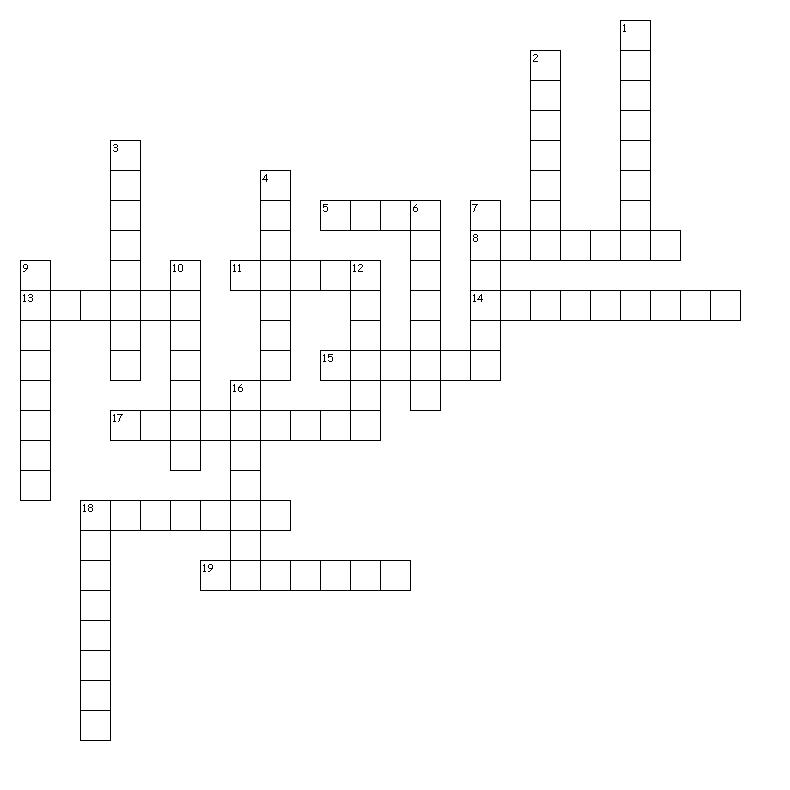 Bone Review Crossword Puzzle KeyAcross:Ribs – protect the lungsScapula – shoulder bladeFemur – single upper leg boneLumbar – large vertebrae of lower backOccipital – very back of the skullFibula – smaller bone of the lower legPhalanges – toes and fingersTarsals – support most of the weight of the footCarpals – wrist bonesDown:Cervical – small vertebrae of the neckPatella – kneecapMandible – lower jaw boneHumerus – it's not funny when you hit this boneSternum – breastboneOscoxa – hip bonesClavicle – collarboneFrontal – bone of the forehead of the skullRadius – one of the lateral bones of the upper limbMaxilla – upper bone of mouth/jawThoracic – vertebrae of the chest areaAcross5. protect the lungs8. shoulder blade11. single upper leg bone13. large vertebrae of lower back14. very back of the skull15. smaller bone of the lower leg17. toes and fingers18. support most of the weight of the foot19. wrist bonesDown1. small vertebrae of the neck2. kneecap3. lower jaw bone4. it's not funny when you hit this bone6. breastbone7. hip bones9. collarbone10. bone of the forehead of the skull12. one of the lateral bones of the upper limb16. upper bone of mouth/jaw18. vertebrae of the chest area